Speed pedelecs: verkeersbordenEen aantal verkeersborden zullen aangepast worden met de letter P om aan te geven dat de speed pedelecs voorbij deze verkeersborden mogen rijden. Enkele voorbeelden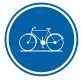 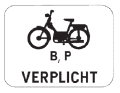 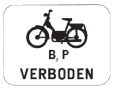 Bromfietsen klasse B en speed pedelecs  zijn verplicht – of worden verboden  om het verplicht fietspad te gebruiken.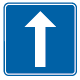 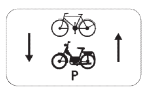 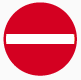 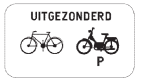 Fietsen en speed pedelecs mogen tegen de rijrichting rijden (bromfietsen in dit geval niet !)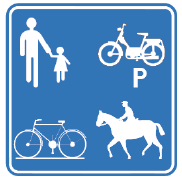 Begin van een openbare weg voorbehouden voor het verkeer vanVoetgangers, fietsers, ruiters en bestuurders van speed pedelecs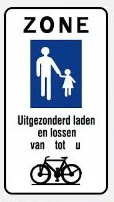 In een voetgangerszone zijn bromfietsen maar ook speed pedelecs niet toegelaten behalve in de gevallen die in de wet voorzien zijn (laden en lossen tijdens de vensteruren, bewoners, vergunninghouders,…)